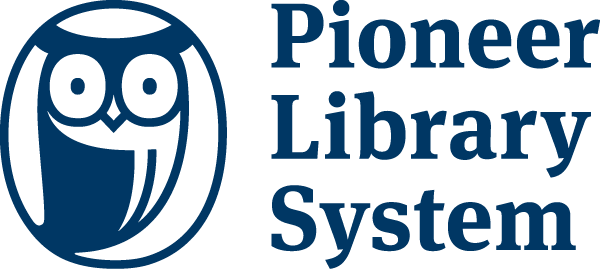 BOARD MEETING AgendaWednesday, January 15, 2020, 5:00 pmPLS Headquarters, Canandaigua, NYPersonnel Committee Meeting, Wednesday, January 15 at 4:00pmFinance Committee Meeting, Wednesday, January 15 at 4:30pmReminders:  Next Board Meeting – Wednesday, March 11, 2020, 5:00 pm, Pioneer Library System HQAdjournOath of OfficeJudith McKinney, appointed to a term starting January 1, 2020 and expiring December 31, 2023: President Christine Ryan administers. Call to orderAdoption of the AgendaDoc 2001-1Approval of the Minutes of the December 11, 2019 MeetingDoc 2001-2Communication and Reports:Communication and Reports:1.Financial Report: Cash Activity Report – Julie GruendikeApprove warrants (list of bills paid) – Julie GruendikeApprove Dec 31, 2019 YTD Report – Julie GruendikeAction: VoteAction: VoteAction: VoteDoc 2001-3a Doc 2001-3b Doc 2001-3c2.Executive Director Report – Ron KirsopDoc 2001-43.Strategic Planning Report – Ron KirsopDoc 2001-54.Central Library Report – Cindy GardnerDoc 2001-65.PLSDAC Liaison’s Report – Renate Goff Doc 2001-76.Standing Committee Reports:Audit CommitteeNo ReportFinance CommitteeNew BusinessPersonnel CommitteeNew BusinessPolicy CommitteeNo ReportOld Business:Old Business:1.Fixed Assets Capitalization Policy – Cindy GardnerAction: VoteDoc 2001-8New Business:New Business:1.Approve 2020 Organization Actions – Ron KirsopDesignate Official NewspaperAppoint the Chief Financial OfficerAppoint the Claims AuditorAppoint the External AuditorAppoint the AttorneyAuthorize the Executive Director to Certify PayrollDesignate the Bank DepositoryDesignation of the Authorized Signatories for Checks Authorization of Payments Between Board MeetingsAction: VoteDoc 2001-92.Approve Personnel Change Report – Personnel CommitteeAction: VoteDoc 2001-103.Approve Director’s Overnight Travel RequestAction: VoteDoc 2001-114.Approve 2019 Year End Report – Finance CommitteeMotion: Transfer $157.43 from Assigned Reserves-Library Advocacy Day to Operating Budget .900 Other Miscellaneous- Advocacy DayTransfer $46,932.28 to the Annual Carryover Assigned Reserve Fund for purposes outlined in the 2019 Year End YTD Report.Approve 2019 Amended Budget	Action: VoteAction: VoteAction: VoteDoc 2001-3c5.Approve 2020 Amended Budget – Finance CommitteeTransfer $46,932.28 from the Annual Carryover Assigned Reserve Fund to the General Operating Fund Move $1,150 from Assigned Reserves - Senate Bullet Aid to Operating Budget for Vehicles (Senate Bullet Aid).	Move $20,000 from Assigned Reserves - 2020 Cat2 netGear(Senate) to Operating Budget for Other Grants - Member Library Technology UpgradesMove $6,000 from Assigned Reserves - Comp/Tech - In-House Hosting to Assigned Reserves - Comp/Tech -R&D	Approve 2020 Amended BudgetAction: VoteAction: VoteAction: VoteAction: VoteAction: VoteDoc 2001-126.Approve Revised 2020 Salary Schedule – Ron KirsopAction: VoteDoc 2001-137.Approve Overdrive payment, PO#7868, $60,000Action: VoteDoc 2001-148.Approve Shepard Ford payment, PO #7791, $31,424.50Action: VoteDoc 2001-159.Approve Teracai Payment, PO #7872, $37,215.57Action: VoteDoc 2001-1610.Approve revised Purchase Order Procedures Action: VoteDoc 2001-1711.Approve revised Receipt and Deposit of FundsAction: VoteDoc 2001-1812.Reminder of Sexual Harassment Training – Chris RyanAction: Discuss